Дата: 26 марта 2021Группа: м-12Предмет: ФизикаТема: Термодинамика  Решение задач   Преподаватель: Леханова Елена Анатольевна 26 марта Решение задач  Задача № 1Идеальный одноатомный газ, находящийся при температуре +327 °С, имеет объём 0,083 м3 и давление 120 кПа. В результате адиабатического процесса температура этого газа уменьшилась на 50 °С. Какую работу совершил газ в этом процессе? Ответ приведите в джоулях и округлите до целого числа.РешениеРешим эту задачу, применяя уравнение состояния идеального газа:pV = γRTоткуда найдем количество вещества:γ = 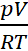 Так как в адиабатическом процессе газ не обменивается теплом с окружающими телами, то работа совершаемая газом по модулю будет равна изменению его внутренней энергии: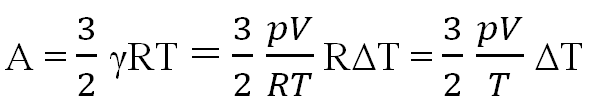 Подставим числовые значения, получим: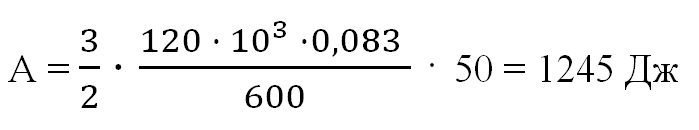 Ответ: 1245Задача № 2Идеальный одноатомный газ, находящийся при температуре +327 °С, имеет объём 0,0166 м3 и давление 150 кПа. В результате адиабатического процесса этот газ совершил работу 498 Дж. На сколько градусов (по шкале Кельвина) изменилась температура газа в результате этого процесса?РешениеРешим эту задачу, применяя уравнение состояния идеального газа:pV = γRTоткуда найдем количество вещества:γ = Так как в адиабатическом процессе газ не обменивается теплом с окружающими телами, то работа, совершаемая газом, будет равна изменению его внутренней энергии, взятому с противоположным знаком: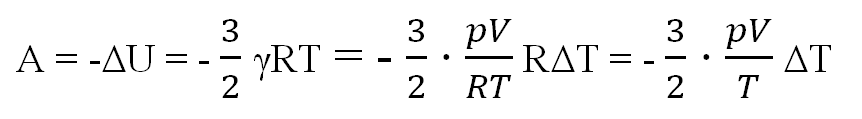 Откуда найдем изменение температуры: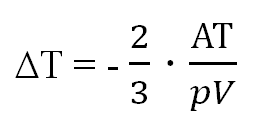 Подставим числовые значения, получим: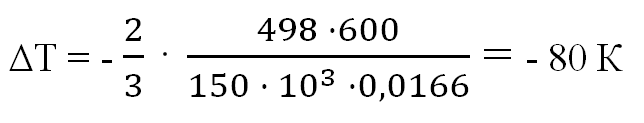 Ответ: –80Задача № 3Цилиндрический сосуд разделён неподвижной теплоизолирующей перегородкой. В одной части сосуда находится кислород, в другой — водород, концентрации газов одинаковы. Давление кислорода в 2 раза больше давления водорода. Чему равно отношение средней кинетической энергии молекул кислорода к средней кинетической энергии молекул водорода?РешениеДля решения задачи, запишем соотношение между давлением и средней кинетической энергий молекул: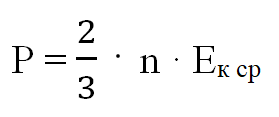 Где:n - концентрация газаПо условию задачи, концентрации газов одинаковы.При условии равенства концентраций кислорода и водорода получим отношение средних кинетических энергий: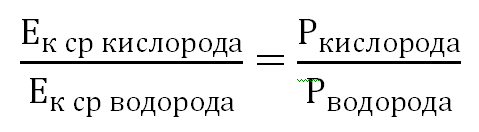 Так как по условию задачи, давление кислорода в 2 раза больше давления водорода, то их соотношение будет равно: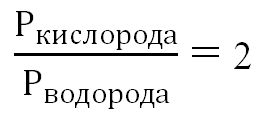 Ответ: 2Самостоятельная работа«Решение задач с использованием первого начала термодинамики и расчет работы газа при изобарном процессе» любой вариант на выборЦели: формирование и оценка умений:                                                                                                           - переводить единицы физических величин в СИ;                                                                                    -применять первое начало термодинамики к изопроцессам в идеальном газе;                                                         - решать задачи с использованием первого начала термодинамики, на расчёт работы газа при изобарном процессе.формирование и оценка знаний:                                                                                                    - первого начала термодинамики;                                                                                                           - физической сущности понятий внутренней энергии, работы, количества теплоты.Пример вариантов заданий:Вариант 1Определить температуру воды, установившуюся после смешивания  воды при 30 ºС,  воды при 80 ºС и  воды при 25 ºС.Сколько литров воды при 20 ºС и 100 ºС нужно смешать, чтобы получить  воды при 40 ºС?Вариант 2В сосуд, содержащий  воды при 30 ºС, опускают кусок меди, нагретый до 500К,температура воды в сосуде повысилась на 25К. Вычислить массу меди.Сколько литров воды при 100 ºС нужно добавить к  воды при 30 ºС, чтобы получить воду с температурой 65 ºС?Вариант 3Котёл содержит  воды при температуре 300 ºС. Сколько воды при 10 ºС было добавлено, если установилась общая температура 250 ºС?Алюминиевую пластинку нагрели до 350 ºС и опустили в сосуд, содержащий  масла  трансформаторного при температуре 20 ºС. Определить массу пластинки, если конечная температура масла не превысила 70 ºС.Вариант 4Железный болт массой , нагретый при закалке до 850 ºС, опущен в сосуд, содержащий  машинного масла. Определить первоначальную температуру масла, если его конечная температура не превысила 65 ºС.Какова масса стальной детали, нагретой предварительно до 450 ºС, если при опускании её в сосуд, содержащий  воды  при 15 ºС, последняя нагрелась до       40 ºС?Вариант 51.   В стеклянную колбу массой , где находилось  воды при 20 ºС, влили    некоторое количество ртути при 100 ºС, и температура воды в колбе повысилась до   25 ºС. Определить массу ртути.2. Чугунный предварительно нагретый брусок массой  опускают в сосуд,   содержащий  керосина при 20 ºС. окончательная температура керосина повысилась на 8 ºС. Определить первоначальную температуру бруска.Вариант 61. В медный калориметр массой 29,5 г, содержащий машинное масло при 25 ºС,  опускают оловянный цилиндр массой , нагретый предварительно до 100 ºС. Сколько масла находилось в калориметре, если конечная температура  масла и олова равна 34 ºС?2. Для определения температуры печи нагретый в ней железный брусок массой , бросили в алюминиевый сосуд массой , содержащий 1,  воды при 20 ºС. Температура воды повысилась на 25 ºС. Вычислить температуру печи.Вариант 71. Деталь массой , нагретую предварительно до 80 ºС, опускают в алюминиевый калориметр массой , содержащий  воды при 25 ºС. Температура,  установившаяся в калориметре после теплообмена, равна 29 ºС. Определить удельную теплоёмкость вещества пластинки.2. Определить температуру воды, установившуюся после смешивания  воды при 20 ºС,   воды при 90 ºС и  воды при 15 ºС.Вариант 8Сколько литров воды при 10 ºС и 100 ºС нужно смешать, чтобы получить  воды при 50 ºС?В сосуд, содержащий  воды при 30 ºС, опускают кусок золота, нагретый до 500К, температура воды в сосуде повысилась на 2 ºС. Вычислить массу золота.Вариант 9Сколько литров воды при 100 ºС нужно добавить к  воды при 30 ºС, чтобы получить воду с температурой 65 ºС?                      Котёл содержит  воды при температуре 400 ºС. Сколько воды при 15 ºС было добавлено, если установилась общая температура 250 ºС?Вариант 10Свинцовую пластинку нагрели до 250 ºС и опустили в сосуд, содержащий  масла  трансформаторного при температуре 20 ºС. Определить массу пластинки, если конечная температура масла не превысила 70 ºС.Свинцовый болт массой , нагретый при закалке до 850 ºС, опущен в сосуд, содержащий  машинного масла. Определить первоначальную температуру масла, если его конечная температура не превысила 65 ºС.